                                                                            Università degli Studi Roma Tre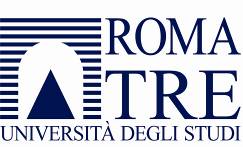 La/Il sottoscritta/o (nome, cognome): _________________________________________ ai fini dello svolgimento del progetto di ricerca dal titolo:“______________________________________________________________________”DICHIARA di• impegnarsi al rispetto delle disposizioni contenute nelle Regole deontologiche per i  trattamenti a fini statistici o di ricerca scientifica, adottate dal Garante per la protezione dei  dati personali (registro provvedimenti n. 55/2018 Regole deontologiche per trattamenti a fini statistici o di ricerca... - Garante Privacy);• adottare tutte le misure richieste per il trattamento dei dati personali effettuati a fini statistici (sull’identificazione degli interessati; modalità di raccolta e di conservazione dei dati personali e particolari categorie di cui agli artt. 9-10 del Regolamento UE 2016/679). La presente dichiarazione, allegata al progetto, sarà depositata presso il Dipartimento di afferenza:________________________________________________________________________che ne curerà la conservazione in forma riservata per n. 5 anni dalla conclusione programmata della ricerca.La/Il sottoscritta/o dichiara di essere consapevole che il rispetto delle disposizioni contenute nelle regole deontologiche succitate, costituisce condizione essenziale per la liceità e la correttezza del trattamento dei dati personali e il mancato rispetto delle stesse comporta l’applicazione della sanzione di cui all’art. 83, par. 5 del Regolamento UE 2016/679.Luogo, dataLa/IL Responsabile del progetto                                                                          Università degli Studi Roma TreOve avvengano eventuali modifiche alla composizione del gruppo di ricerca, nel proseguimento del progetto, sarà impegno del Responsabile del progetto far sottoscrivere tale dichiarazione agli ulteriori soggetti che fossero coinvolti nel prosieguo della ricerca:Luogo, dataLa/Il Responsabile del progettoDichiarazione di impegno a cura del Responsabile del progetto di ottemperanza alle disposizioni delle Regole deontologiche per trattamenti a fini statistici o di ricerca, ai sensi dell’articolo 106, D.lgs. 30 giugno 2003, n. 196 Ruolo Privacy Nominativo Firma FirmaLuogo e dataResponsabile del ProgettoAutorizzato al trattamentoAutorizzato al trattamentoAutorizzato al trattamentoRuolo Privacy Nominativo Firma FirmaLuogo e dataResponsabile del ProgettoAutorizzato al trattamentoAutorizzato al trattamento